UBND QUẬN LONG BIÊN                                      TRƯỜNG THCS CỰ KHỐI         ĐỀ CƯƠNG ÔN TẬP GIỮA HỌC KÌ II - MÔN NGỮ VĂN 9NĂM HỌC 2023 - 2024 A. NỘI DUNG ÔN TẬPI. Văn bản- Mùa xuân nho nhỏ- Viếng lăng Bác- Sang thu* Nội dung cần nắm vững: tác giả, tác phẩm, thể loại, phương thức biểu đạt, nội dung, nghệ thuật đặc sắc, hình ảnh thơ … II.Tiếng Việt -Các thành phần biệt lập; các BPTT; Khởi ngữ* Nội dung kiến thức cần nắm vững: Khái niệm, tác dụng… III. Tập làm văn- Viết đoạn văn (nghị luận về một về một đoạn thơ, bài thơ); Nghị luận xã hội (dựa vào ngữ liệu ngoài SGK hoặc trong SGK Ngữ văn THCS )- Độ dài: 15 câu (khoảng 1 trang giấy kiểm tra)- Có sử dụng các kiến thức tiếng Việt đã họcB. DẠNG ĐỀ:  100% tự luận 1) Ngữ liệu sách giáo khoa: (6,5 điểm đến 7 điểm)*Cho đoạn thơ - Dạng 1: trả lời câu hỏi đọc hiểu (dựa vào đoạn thơ đã cho) - Dạng 2: Viết đoạn văn nghị luận văn học (làm rõ một vấn đề/nội dung)+ Có yêu cầu rõ kiểu đoạn văn.+ Có kết hợp kiến thức tiếng Việt đã học+ Có hạn chế số câu.2) Ngữ liệu ngoài chương trình: (3 điểm đến 3,5 điểm)* Cho một đoạn văn bản hoặc một văn bản ngoài văn bản học trong chương trình. -Dạng 1: câu hỏi đọc hiểu (1 điểm đến 1,5 điểm)- Dạng 2: Viết đoạn văn NLXH khoảng ½ trang giấy kẻ ngang bàn về một vấn đề có liên quan hoặc được đề cập đến trong ngữ liệu ngoài chương trình. (2 điểm)C. MỘT SỐ BÀI TẬP THAM KHẢOI. Ngữ liệu trong chương trình1. Bài tập 1: Khái quát về đất nước Việt Nam vất vả, gian lao, đau thương, ngời sáng là điểm gặp gỡ của rất nhiều nhà thơ. Nguyễn Đình Thi từng viết:"Anh yêu em như yêu đất nướcVất vả đau thương tươi thắm vô ngần".Câu 1. Em hãy chép lại khổ thơ nói đến điểm gặp gỡ trên mà nhà thơ Thanh Hải đã thể hiện qua bài thơ Mùa xuân nho nhỏ.Câu 2. Xét về cấu tạo, các từ “hối hả”, “xôn xao” thuộc kiểu từ gì? Việc sử dụng các từ đó có tác dụng gì trong việc biểu đạt nội dung?Câu 3. Viết một đoạn văn khoảng 12 câu theo phép lập luận diễn dịch làm rõ câu chủ đề sau: “Từ xúc cảm trước mùa xuân của thiên nhiên đất nước, Thanh Hải đã bày tỏ khát vọng mãnh liệt muốn dâng hiến cho cuộc đời". Trong đoạn có sử dụng câu có thành phần khởi ngữ và phép thế để liên kết (gạch dưới, chú thích thành phần khởi ngữ và từ ngữ được dùng làm phép thế).Câu 4. Bài thơ Mùa xuân nho nhỏ của Thanh Hải có nhạc điệu trong sáng, thiết tha, gần gũi với dân ca và đã được phổ nhạc. Kể tên một bài thơ khác trong chương trình Ngữ Văn 9 cũng giàu nhạc điệu và được phổ nhạc, nêu rõ tên tác giả.2. Bài tập 2: Kết thúc bài thơ “Viếng lăng Bác”, Viễn Phương viết:“Mai về miền Nam thương trào nước mắtMuốn làm con chim hót quanh lăng BácMuốn làm đóa hoa tỏa hương đâu đâyMuốn làm cây tre trung hiếu chốn này”Câu 1. Nêu hoàn cảnh sáng tác của tác phẩm chứa đoạn thơ trên.Câu2. Hình ảnh cây tre trong khổ thơ trên đã được nhắc đến trong những câu thơ nào của bài? Nêu ý nghĩa của hình ảnh hàng tre trong những câu thơ đó.Câu 3. Viết đoạn văn khoảng 10 câu theo phép lập luận quy nạp để làm rõ cảm xúc lưu luyến, bịn rịn của tác giả đối với Bác khi rời lăng. Trong đoạn văn có sử dụng thành phần phụ chú và câu cảm thán.Câu 4. Chép thuộc đoạn thơ cũng thể hiện ước nguyện làm con chim hót, làm một nhành hoa của tác giả trong chương trình Ngữ văn 9. Ghi rõ tên tác giả, tác phẩm.3. Bài tập 3: Viếng lăng Bác là bài dạt dào cảm xúc của tác giả Viễn Phương viết về Bác. Câu 1. Nêu hoàn cảnh ra đời của bài thơ trên? Câu 2. Khi chép lại hai câu thơ cuối khổ thơ thứ hai có bạn viết:              Ngày ngày đoàn người đi trong thương nhớ                   Kết tràng hoa dâng bảy mươi chín mùa xuân…	bạn chép sai từ nào và sửa lại cho đúng. Việc chép sai như vậy có ảnh hưởng như thế nào đến ý nghĩa của câu thơ?Câu 3. Cũng trong bài thơ “Viếng lăng Bác”, tác giả Viễn Phương viết:                          Mai về miền Nam thương trào nước mắt   Muốn làm con chim hót quanh lăng Bác    Muốn làm đóa hoa tỏa hương đâu đây    Muốn làm cây tre trung hiếu chốn này 	Dựa vào khổ thơ trên, em hãy viết một đoạn văn khoảng 10-12 câu theo phép lập luận quy nạp, để làm rõ: Tâm trạng lưu luyến của tác giả trước lúc rời lăng, trong đoạn văn có sử dụng hợp lí phép thế để liên kết và câu có thành phần biệt lập phụ chú (gạch chân, chú thích từ ngữ liên kết, thành phần biệt lập phụ chú).Câu 4. (1,0 điểm). Khát vọng hóa thân của nhà thơ được làm con chim, bông hoa xuất hiện trong một bài thơ khác. Trong chương trình Ngữ văn lớp 9 cũng có tác phẩm viết về hình ảnh đó. Hãy chép chính xác những câu thơ có hình ảnh con chim, bông hoa và ghi rõ tên tác giả, tác phẩm.4. Bài tập 4: Bài thơ Sang thu là một sáng tác của nhà thơ Hữu Thỉnh. Trong bài thơ có đoạn sau:       Bỗng nhận ra hương ổi Phả vào trong gió se            Sương chùng chình qua ngõ                                                         Hình như thu đã vềCâu 1: Bài thơ được viết theo thể thơ nào? Nêu hoàn cảnh ra đời của bài thơ.Câu 2: Theo em, vì sao nhà thơ không đặt tên cho tác phẩm của mình là Thu sang, mà lại là Sang thu? Câu 3: Dựa vào khổ thơ trên, hãy viết một đoạn văn khoảng 12 câu theo phép lập luận tổng phân hợp để làm rõ: Khổ thơ đã diễn tả thật tinh tế những tín hiệu đầu tiên khi thu về ở đồng bằng Bắc Bộ. Đoạn văn có sử dụng một thành phần phụ chú, một phép nối để liên kết câu (chú thích rõ)Câu 4: Trong bài thơ có xuất hiện hình ảnh “dòng sông” và “chim”. Hãy nêu tên một văn bản thơ khác em đã học trong chương trình Ngữ văn THCS cũng có cả hai hình ảnh này. Nêu tên tác giả bài thơ. 5. Bài tập 5: Bài thơ Sang thu là một sáng tác của nhà thơ Hữu Thỉnh. Trong bài thơ có đoạn sau:           Sông được lúc dềnh dàng Chim bắt đầu vội vã Có đám mây mùa hạ   Vắt nửa mình sang thuCâu 1: Bài thơ được viết theo thể thơ nào? Nêu hoàn cảnh ra đời của bài thơ.Câu 2: Theo em, vì sao nhà thơ không đặt tên cho tác phẩm của mình là Thu sang, mà lại là Sang thu? Câu 3: Dựa vào khổ thơ trên, hãy viết một đoạn văn khoảng 12 câu theo phép lập luận tổng phân hợp để làm rõ: Khổ thơ đã diễn tả thật sinh động những biến chuyển của tạo vật lúc giao mùa hạ - thu ở đồng bằng Bắc Bộ. Đoạn văn có sử dụng một thành phần phụ chú, một phép nối để liên kết câu (chú thích rõ)Câu 4: Trong bài thơ có xuất hiện hình ảnh “nắng” và “mưa”. Hãy nêu tên một văn bản thơ khác em đã học trong chương trình Ngữ văn THCS cũng có cả hai hình ảnh này và nêu tên tác giả văn bản thơ đó. II. Ngữ liệu ngoài chương trình1. Bài tập 1:    Cho đoạn trích sau:Lòng tự trọng nằm ngay trong bản thân mỗi con người. Nó là người thầy, người bạn, người hộ vệ thân thiết và chân thành nhất của chúng ta. Lòng tự trọng giúp ta biết cách hành xử đúng mực cũng như luôn dũng cảm trong việc đấu tranh chống lại cái xấu, cái ác.Mọi sự khôn ngoan đều bắt đầu từ lòng tự trọng. Với lòng tự trọng, bạn sẽ trở nên năng động và can đảm, sẳn sàng tiến về phía trước để mở lối cho những người đi sau. Lòng tự trọng bắt nguồn từ việc bạn yêu thương và tôn trọng chính bản thân mình. Quả thật, nếu không tôn trọng chính mình, làm sao bạn có thể học cách yêu thương và tôn trọng người khác.(Goerge Matthew Adams – Không gì là không thể, Thu Hằng dịch, NXB Tổng hợp TP HCM, 2017, tr.27)Câu 1. Cho biết phương thức biểu đạt chính của đoạn trích. Theo tác giả, lòng tự trọng có vai trò như thế nào?Câu 2. Em có đồng tình với quan điểm “Lòng tự trọng bắt nguồn từ việc bạn yêu thương và tôn trọng chính bản thân mình.” không? Vì sao?Câu 3. Bằng thực tế trải nghiệm của bản thân, em hãy viết một đoạn văn nghị luận khoảng 2/3 trang giấy thi nêu suy nghĩ về lòng tự trọng của học sinh trong học tập và rèn luyện.2. Bài tập 2: Đọc đoạn văn bản sau và trả lời câu hỏi:                                                                    Lời cảm ơn“Song trên hết, cha ơi, con xin cảm ơn cha, người thầy đầu tiên, người bạn đầu tiên của con. Cha đã trao cho con bao lời khuyên tốt đẹp, dạy cho con bao điều. Trong lúc lao động vì con, cha luôn giấu đi những nỗi buồn của mình, tìm mọi cách tạo điều kiện cho việc học tập của con được dễ dàng, cuộc sống của con được tươi đẹp.Và mẹ ơi, vị thiên thần bản mệnh dấu yêu và phúc lành, người mẹ ngọt ngào của con: mẹ đã tận hưởng tất cả những niềm vui, cũng như đã chịu đựng tất cả những nỗi cay đắng của con; mẹ đã học, đã nhọc nhằn, đã khóc cùng con, bàn tay này vuốt ve trán con, bàn tay kia chỉ cho con thiên giới.Con xin quỳ xuống trước mặt cha mẹ như hồi mình còn bé bỏng để bày tỏ lòng biết ơn…”(Tâm hồn cao thượng, Edmondo de Amicis, trang 391, NXB Phụ nữ Việt Nam)Câu 1: Nêu phương thức biểu đạt chính của đoạn văn bản trên?Câu 2: Gọi tên, chỉ rõ một thành phần biệt lập và một biện pháp tu từ trong văn bản trên.Câu 3: Từ đoạn văn bản trên kết hợp với những hiểu biết xã hội, hãy viết khoảng 2/3 trang giấy thi về sự cần thiết phải có lòng biết ơn.  3. Bài tập 3: Cho đoạn trích sau:“Có những cuốn sách khiến ta thất vọng, hụt hẫng. Nhưng không ít cuốn sách làm ta hạnh phúc, hồi hộp và mê đắm. Đọc một cuốn sách hay như bị cuốn vào một nỗi say mê, một niềm khoái cảm. Hành động đọc là cả một cuộc khám phá và chinh phục. Một nền giáo dục mà không khuyến khích và kích thích công chúng đọc sách là một nền giáo dục phiến diện, có thể sản sinh ra những con người nông cạn về tinh thần, “những con người một chiều kích” như Hơ-bơ Mác-kiu-dơ (Herbert Marcuse) đã nói.(…) Sách sinh ra không phải để được trưng bày, khoe của hay làm dáng. Sách cũng không nên trở thành một cổ vật rêu phong. Sách là để “lần giở trước đèn”.”(Theo Huỳnh Như Phương, Hãy cầm lấy và đọc, NXB Tổng hợp Tp Hồ Chí Minh, 2016)Câu 1. Nêu phương thức biểu đạt chính của đoạn trích trên? Câu 2. Em hiểu thế nào về câu in đậm trong đoạn trích trên? Từ đó em hãy cho biết thông điệp của đoạn trích.Câu 3. Từ nội dung của đoạn trích cùng hiểu biết xã hội của em, hãy viết một đoạn văn ngắn khoảng 1/2 trang giấy trình bày suy nghĩ của em về tầm quan trọng của việc đọc sách đối với giới trẻ hiện nay.4. Bài tập 4: Đọc đoạn trích sau và thực hiện các yêu cầu: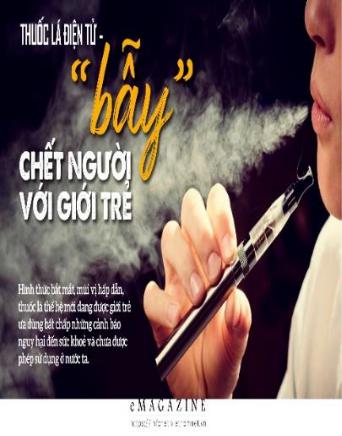 “PGS.TS. Phan Thu Phương - Giám đốc Trung tâm Hô hấp, Bệnh viện Bạch Mai - cho biết, các sản phẩm thuốc lá thế hệ mới (thuốc lá điện tử, thuốc lá làm nóng) đều có chứa các thành phần hóa chất rất độc hại cho sức khoẻ, nhiều hóa chất tương tự như thuốc lá truyền thống, nhiều hóa chất khác với thuốc lá truyền thống. […] Theo Tổ chức Y tế thế giới, các sản phẩm thuốc lá truyền thống hay thế hệ mới đều độc hại đối với sức khỏe và cho đến nay, ngày càng có nhiều bằng chứng cho thấy tác hại của các loại thuốc lá thế hệ mới. Sự "mới lạ" của thuốc lá điện tử với hương thơm hấp dẫn (kẹo, trái cây,…) cùng những lời quảng cáo: không gây hại, "văn hóa hút thuốc lành mạnh", sành điệu, thuốc lá thế hệ mới… đã đánh trúng vào tâm lý thích thể hiện cái tôi của "tuổi mới lớn" và nhanh chóng xâm nhập vào trường học.”(Trích suckhoedoisong.vn)Em hãy nêu công dụng của dấu ngoặc kép và ý nghĩa của từ ngữ đặt trong dấu ngoặc kép đó ở phần in đậm của đoạn trích trên.Theo tác giả, điều gì khiến thuốc lá điện tử được các bạn trẻ ưa chuộng và nhanh chóng xâm nhập học đường?Qua đoạn trích trên và những hiểu biết xã hội, em hãy viết đoạn văn nghị luận khoảng 2/3 trang giấy thi trình bày suy nghĩ của em về thực trạng có một số học sinh hút thuốc lá điện tử.Ban giám hiệu xác nhận		     TT/NTCM duyệt	     Giáo viên lập                                                                                      Trần Thị Thanh Huệ